RESEARCH SUMMARY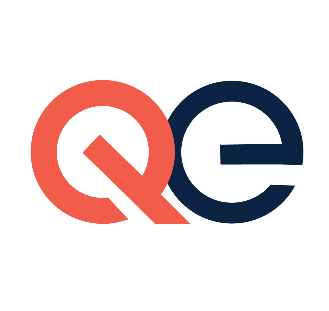 
Disparities in Vocational Rehabilitation Services and Outcomes for Hispanic Clients with Traumatic Brain InjuryA Quick LookHispanics with disabilities represent a growing disability population who increasingly will need state VR services. Few research studies examine disparities of VR services and outcomes for Hispanics with disabilities.Key Findings European Americans were 1.27 times more likely to obtain employment than were Hispanics. Hispanics with work disincentives had lower odds of returning to work and had more unmet basic needs that need to be addressed in the rehabilitation process.Job placement and on-the-job support services were found to significantly improve employment outcomes. On-the-job support services were more likely to be provided to European Americans than to Hispanics.There is no major disparity in VR services for Hispanic clients with the exception of the provision of on-the-job support services. There is also no major disparity in employment outcomes. European American clients with TBI were found to have higher employment rates (55%) than Hispanic clients did (49%).Hispanics were more likely to receive vocational training, transportation, and maintenance services.Work disincentives, comprehensive assessment, and diagnostic and treatment services were additional risk factors to employment that were specific to Hispanic clients.Hispanic clients do seem to have more risk factors than do European American clients.
Putting It Into Practice  Rehabilitation professionals should become familiar with benefits counseling and financial planning/counseling services offered by the Social Security Administration and state VR agencies.The average time to become eligible for VR services was 1.55 months.The average time between eligibility and case closure was 30.64 months.The average number of services received was 4.40.  The average case expenditure was $4,601.46.Learn More Fawber HL, Wachter JF. Job placement as a treatment component of the vocational rehabilitation process. J Head Trauma Rehabil. 1987; 2:27–33.Gamble D, Moore CL. Supported employment: disparities in vocational rehabilitation outcomes, expenditures, and service time for persons with traumatic brain injury. J Vocation Rehabil. 2003;19:47–57.Sourceda Silva, C. E., Romero, M. G., Chan, F., Dutta, A., & Rahimi, M. (2007). Disparities in vocational rehabilitation services and outcomes for Hispanic clients with traumatic brain injury: Do they exist?. Journal of Head Trauma Rehabilitation, 22 (2), 84-94. DOI: 10.1097/01.HTR.0000265096.44683.6b.Contact a Vocational Rehabilitation Technical Assistance Center for Quality Employment expert at: contact@tacqe.comThe contents of this article summary were developed under a grant, the Vocational Rehabilitation Technical Assistance Center for Quality Employment, H264K200003, from the U.S. Department of Education. However, those contents do not necessarily represent the policy of the U.S. Department of Education, and you should not assume endorsement by the Federal government.